PRIJAVNICA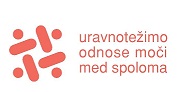 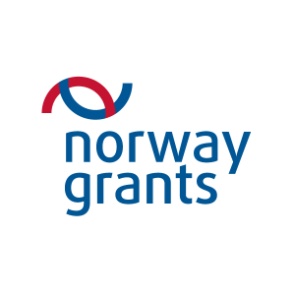 Posvet Dajmo enakost spolov v medije!Ljubljana, 19. maj 2016Stroški prehrane za udeleženke in udeležence dogodka bodo kriti iz sredstev projekta Uravnotežimo odnose moči med spoloma, ki se sofinancira iz Programa Norveškega finančnega mehanizma 2009 – 2014. Ime in priimekOrganizacija E-naslovČe imate kakšne posebne želje ali zahteve, nam to prosim sporočite (vegetarijanska ali dietna prehrana, gibalne ali druge omejitve, drugo)